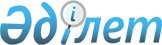 О проекте решения Совета Евразийской экономической комиссии "О проекте Протокола о внесении изменений в Соглашение о порядке перемещения физическими лицами товаров для личного пользования через таможенную границу таможенного союза и совершения таможенных операций, связанных с их выпуском, от 18 июня 2010 года"Решение Коллегии Евразийской экономической комиссии от 13 августа 2013 года № 171

      Приняв к сведению информацию члена Коллегии (Министра) по таможенному сотрудничеству Евразийской экономической комиссии Гошина В.А. о ходе подготовки проекта Протокола о внесении изменений в Соглашение о порядке перемещения физическими лицами товаров для личного пользования через таможенную границу таможенного союза и совершения таможенных операций, связанных с их выпуском, от 18 июня 2010 года, Коллегия Евразийской экономической комиссии решила:



      1. Одобрить проект решения Совета Евразийской экономической комиссии «О проекте Протокола о внесении изменений в Соглашение о порядке перемещения физическими лицами товаров для личного пользования через таможенную границу таможенного союза и совершения таможенных операций, связанных с их выпуском, от 18 июня 2010 года» (прилагается) и внести его для рассмотрения на очередном заседании Совета Евразийской экономической комиссии.



      2. Настоящее Решение вступает в силу по истечении 30 календарных дней с даты его официального опубликования.      Врио Председателя Коллегии

   Евразийской экономической комиссии                    Т. Валовая 

ЕВРАЗИЙСКАЯ ЭКОНОМИЧЕСКАЯ КОМИССИЯ СОВЕТ РЕШЕНИЕ

  О проекте Протокола о внесении изменений в Соглашение о порядке

перемещения физическими лицами товаров для личного пользования

через таможенную границу таможенного союза и совершения

таможенных операций, связанных с их выпуском, от 18 июня 2010 года      Совет Евразийской экономической комиссии решил:

      1. Одобрить прилагаемый проект Протокола о внесении изменений в Соглашение о порядке перемещения физическими лицами товаров для личного пользования через таможенную границу таможенного союза и совершения таможенных операций, связанных с их выпуском, от 18 июня 2010 года.

      2. Просить государства – члены Таможенного союза и Единого экономического пространства провести до 1 октября 2013 г. внутригосударственные процедуры, необходимые для подписания Протокола, указанного в пункте 1 настоящего Решения, и проинформировать об этом Евразийскую экономическую комиссию.

      3. Коллегии Евразийской экономической комиссии организовать подписание Протокола, указанного в пункте 1 настоящего Решения, после выполнения государствами – членами Таможенного союза и Единого экономического пространства внутригосударственных процедур, необходимых для его подписания.

      4. Настоящее Решение вступает в силу по истечении 10 календарных дней с даты его официального опубликования. Члены Совета Евразийской экономической комиссии: 

Проект     ПРОТОКОЛ

о внесении изменений в Соглашение о порядке перемещения физическими

лицами товаров для личного пользования через таможенную границу

таможенного союза и совершения таможенных операций, связанных с их

выпуском, от 18 июня 2010 года      Республика Беларусь, Республика Казахстан и Российская Федерация, именуемые в дальнейшем Сторонами,

      в соответствии со статьей 18 Соглашения о порядке перемещения физическими лицами товаров для личного пользования через таможенную границу таможенного союза и совершения таможенных операций, связанных с их выпуском, от 18 июня 2010 года

      согласились о нижеследующем:Статья 1      Раздел I приложения 3 к Соглашению о порядке перемещения физическими лицами товаров для личного пользования через таможенную границу таможенного союза и совершения таможенных операций, связанных с их выпуском, от 18 июня 2010 года дополнить пунктом 21 следующего содержания: Статья 2      Настоящий Протокол вступает в силу со дня получения депозитарием последнего письменного уведомления по дипломатическим каналам о выполнении Сторонами внутригосударственных процедур, необходимых для вступления настоящего Протокола в силу.      Настоящий Протокол временно применяется по истечении 60 дней с даты подписания и подлежит ратификации.      Совершено в городе __________ «___» ________ 2013 года в одном подлинном экземпляре на русском языке.

      Подлинный экземпляр настоящего Протокола хранится в Евразийской экономической комиссии, которая, являясь депозитарием настоящего Протокола, направит каждой Стороне его заверенную копию. 
					© 2012. РГП на ПХВ «Институт законодательства и правовой информации Республики Казахстан» Министерства юстиции Республики Казахстан
				«   »           2013 г.№г. МоскваОт Республики

БеларусьОт Республики

КазахстанОт Российской ФедерацииС. РумасК. КелимбетовИ. Шувалов«21.Товары для личного пользования, 

в том числе для использования в профессиональной деятельности, не связанной с осуществлением предпринимательской деятельности, временно ввозимые иностранными физическими лицами, имеющими олимпийское удостоверение личности и аккредитации или паралимпийское удостоверение личности и аккредитации либо аккредитованными для участия в тестовых мероприятиях, проводимых с целью организации Олимпийских игр и Паралимпийских игр, а также имеющими аккредитацию для участия в иных официальных международных спортивных мероприятияхнезависимо от таможенной стоимости и веса в количестве, необходимом для использования в период временного пребывания на таможенной территории Таможенного союза».За Республику

БеларусьЗа Республику

КазахстанЗа Российскую

Федерацию